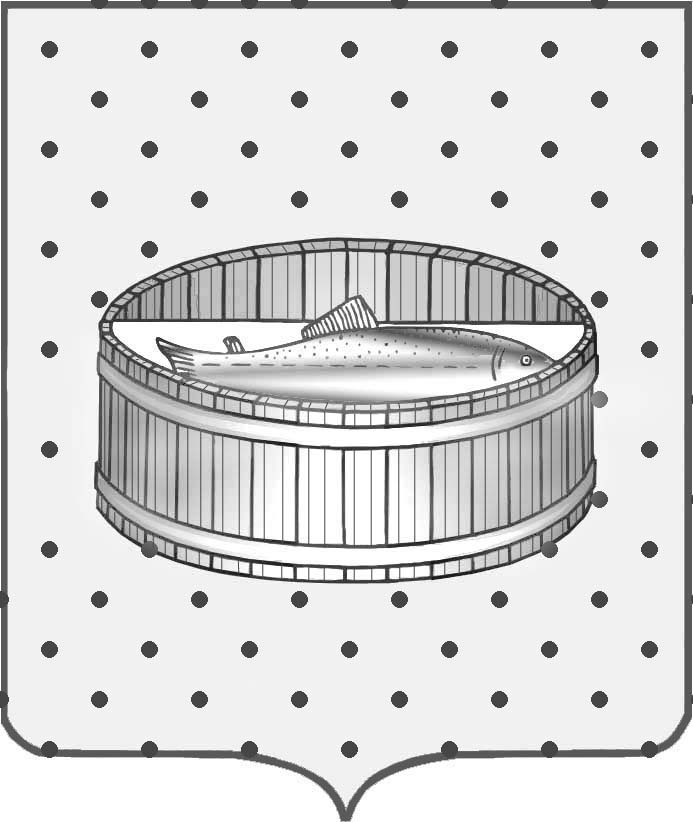 Ленинградская область                           Лужский муниципальный район Совет депутатов Лужского городского поселениятретьего созываРЕШЕНИЕ                                                               15 декабря  2015 года    № 99                                                                        Об установлении размера арендной платы за имущество, переданное в аренду ООО «Тепловые системы»В связи с обращением генерального директора ООО «Тепловые системы» Е.В. Исаковой об установлении  размера арендной платы за имущество, переданное в аренду, в соответствии с требованием Федерального закона от 06.10.2003 года № 131-ФЗ «Об общих принципах организации местного самоуправления в Российской Федерации», отчетом от 25.11.2015       № 432 об оценке рыночной стоимости прав владения и пользования (аренды) котельных, расположенных по адресу: Ленинградская область, г. Луга, Больничный городок и ул. Пислегина, от  ООО «Консалтинговая компания «Кронос-Псков», Совет депутатов  муниципального образования Лужское городское поселение Лужского муниципального района Ленинградской области  РЕШИЛ:	1. Установить ООО «Тепловые системы» размер арендной платы:	1.1. за пользование зданием котельной, расположенной по адресу: Ленинградская область, г. Луга, больничный городок, площадью 297,0 кв. м, переданным в аренду по договору  аренды муниципального имущества, находящегося на территории  Лужского городского поселения Лужского муниципального района Ленинградской области, от 15.10.2015 г. № 04/15, в сумме 19 839,60 (Девятнадцать тысяч восемьсот тридцать девять) рублей         60 копеек в месяц без НДС.1.2. за пользование котельной, расположенной по адресу: Ленинградская область, г. Луга, ул. Пислегина    площадью 195,7 кв. м, переданной в аренду по договору аренды муниципального имущества, находящегося на территории Лужского городского поселения Лужского муниципального района Ленинградской области от 15.10.2015 г. № 05/15 в сумме                          13 072,76 (Тринадцать тысяч семьдесят два) рубля 76 копеек в месяц без НДС.	2. Разрешить применение фиксированной арендной платы в размере, указанном в п. 1, после вступления в силу  настоящего решения.	3. Комитету по управлению муниципальным имуществом администрации Лужского муниципального района оформить дополнительное соглашение  с учетом установленного размера арендной платы.	4. Настоящее решение вступает в силу с момента принятия.	5. Контроль за исполнением решения  возложить на  постоянную депутатскую комиссию  по вопросу муниципального имущества, земельным отношениям, строительству, архитектуре, вопросам ЖКХ, благоустройства, энергетики и окружающей среды.Глава Лужского городского поселения,исполняющий полномочия председателя Совета депутатов	                                                                           В.Н. Степанов Разослано: адм. ЛМР – 2 экз., КУМИ – 2 экз., УФГРКиК, ООО «Тепловые                   системы», прокуратура.